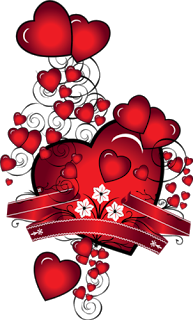 ISKRA MIŁOŚCIZostań przy mnie,Po prostu przytul i wyszepcz jak bardzo kochasz,Jak bardzo zależy Ci na bezchmurnym niebie,Jak bardzo zależy Ci na naszej Miłości.Cichutki szelest wiatru, szum fal,Woń kolorowych kwiatów, widok błękitnego nieba,Czujesz to? Słyszysz to? Widzisz to?To nasz własny Eden,Rozpływając się w raju Miłości,Dotyk Twoich i moich ust,Zamykam oczy,Szaleje...Pocałunek wiecznej Miłości czaruje mnie,Magiczne uczucie wiąże na stałe nas,Wypełniając nasz na zawsze wspólny czas,I nie ma już odwrotu,Nie uciekniesz,Nie znikniesz,Nie odejdziesz,Prawdziwa iskra Miłości połączyła nas.Justyna Ziemba 
Kl: 3KT